Starija odgojno obrazovna skupina DV „Radost I“ zajedno sa svojim odgojiteljicama Keti Tomičić i Mare Rakovac prvi dan jeseni obilježila su u berbi grožđa u vinogradu Instituta za poljoprivredu i turizam u Poreču.Zahvaljujemo se dr.sc. Kristini Brščić i Elvinu Šetiću, voditelju vinograda što su nam omogućili berbu grožđa u vinogradu nadomak vrtića i pregršt lijepih osjećaja.Djeca i odgojiteljice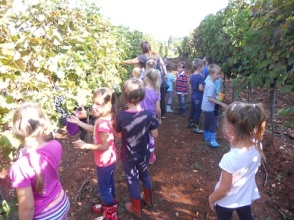 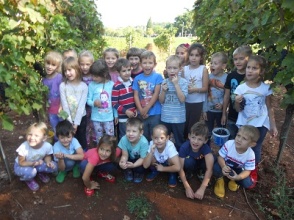 